									23rd September 2022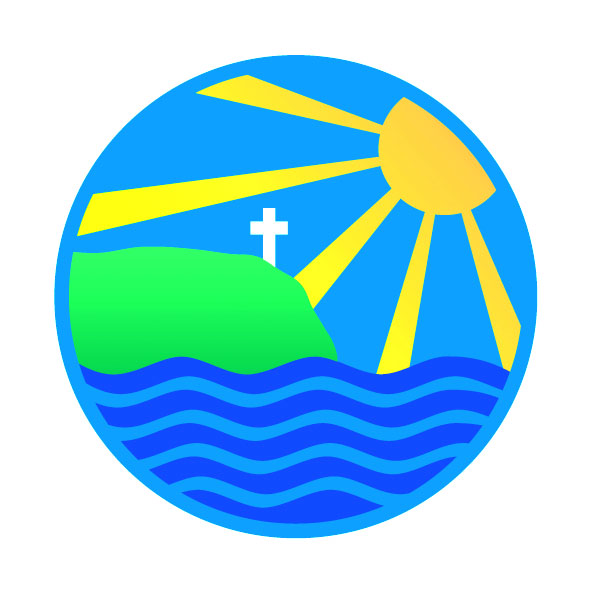 Addition/change of diary datesLost Property ~ we have already accumulated quite a few items in lost property. To make it easier to find the owners of the items please could you ensure that all items of your children’s clothing, water bottles, lunch boxes etc are labeled. Thank you.School Lunches ~ all KS1(Reception and Elephants) children are entitled to a free school lunch. For children in Zebra and Lions classes the cost of a School lunch is £2.30. You can pay for your child’s lunch daily, weekly, monthly or termly, preferably using School Gateway or you can pay by cash. Head Lice ~ We have had outbreaks of head lice in school and wish to remind you all of the steps you need to take to help eradicate this problem. Please check your child’s hair (and other family members) and treat if necessary. The recommended treatment is to use lots of conditioner and comb through wet hair using a special head lice comb.  This should be done frequently until the problem is clear. 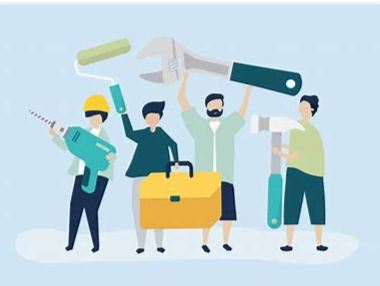 PTA ~ DIY SOS DAYSATURDAY 24th September 10am-4pmAt SchoolAutumn TermSeptemberSaturday 24th DIY SOS Day ~ please see details belowMonday 26th Governors MeetingWednesday 28th Lions sailing at Percuil – all dayOctoberFriday 7th PTA Sausage Butties StartFriday 21stINSET DAY – SCHOOL CLOSED TO PUPILSMonday 24th – Friday 28th Half Term WeekMonday 31st Individual PhotosNovemberWednesday 2nd Parental Consultations (via Zoom)pmThursday 3rdParental Consultations (via Zoom)pmFriday 11th Whole School Nasal Flu DecemberWednesday 7th Christmas LunchMonday 12th PTA Present WrappingThursday 15th Christmas Concert (TBC)Friday 16th Last day of TermSpring TermJanuary Tuesday 3rd First day of TermFebruary Monday 13th –Friday 17th Half Term WeekWednesday 22nd Parental Consultations (via Zoom)pmThursday 23rd Parental Consultations (via Zoom)MarchFriday 31stLast day of TermAprilSummer TermMonday 17th First Day of TermMayMonday 8th –Friday 12thKS2 SATs WeekWednesday 10th pm ~ Balanceability for Giraffes Wednesday 17th pm ~ Balanceability for GiraffesWednesday 24th pm ~ Balanceability for GiraffesMonday 29th May –Friday 2nd June Half Term WeekJuneWednesday 7th pm ~ Balanceability for GiraffesWednesday 14th pm ~ Balanceability for GiraffesWednesday 21stpm ~ Balanceability for GiraffesFriday 30th INSET DAY – SCHOOL CLOSED TO PUPILSJulyMonday 24th INSET DAY – SCHOOL CLOSED TO PUPILSTuesday 25th INSET DAY – SCHOOL CLOSED TO PUPILSGorran Stars of the Week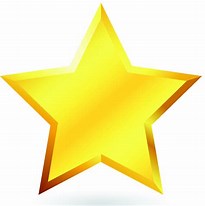 	Giraffes 	  ~	Bertie	Elephants  ~	Joel	Zebras	  ~	Bella	Lions	  ~	IssyPHSE Weekly Celebration‘Thinking about everyone’s right to learn’	Giraffes 	  ~	Jackson	Elephants  ~	Jaxon	Zebras	  ~	William T	Lions	  ~	Scarlett